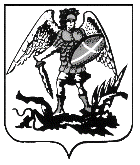 ПРАВИТЕЛЬСТВО АРХАНГЕЛЬСКОЙ ОБЛАСТИМИНИСТЕРСТВО СТРОИТЕЛЬСТВА И АРХИТЕКТУРЫ АРХАНГЕЛЬСКОЙ ОБЛАСТИП О С Т А Н О В Л Е Н И Еот 19 декабря 2019 года № 21-пг. АрхангельскОб утверждении изменений в правила землепользования и застройки муниципального образования «Емецкое» Холмогорского муниципального района Архангельской областиВ соответствии со статьей 32 Градостроительного кодекса Российской Федерации, подпунктом 1 пункта 1 статьи 7.6.1 областного закона 
от 23.09.2004 № 259-внеоч.-ОЗ «О реализации государственных полномочий Архангельской области в сфере правового регулирования организации 
и осуществления местного самоуправления», подпунктом 7 пункта 11.2, пунктом 13 Положения о министерстве строительства и архитектуры Архангельской области, утвержденного постановлением Правительства Архангельской области от 11 июня 2015 года № 214-пп, с учетом протокола общественных обсуждений, утвержденного 13 сентября 2019 года № б/н 
и заключения комиссии по подготовке проекта правил землепользования 
и застройки муниципальных образований Архангельской области 
от 17 сентября 2019 года по проекту внесения изменений в правила землепользования и застройки муниципального образования «Емецкое» Холмогорского муниципального района Архангельской области, министерство строительства и архитектуры Архангельской области постановляет:Утвердить изменения в правила землепользования и застройки муниципального образования «Емецкое» Холмогорского муниципального района Архангельской области, утвержденные решением Совета депутатов муниципального образования «Емецкое» от 21.12.2018 № 135, изложив 
их в новой редакции согласно приложениям.Признать утратившими силу следующие решения:решение Совета депутатов муниципального образования «Емецкое» Холмогорского муниципального района Архангельской области 
от 22 декабря 2017 года № 101;решение Совета депутатов муниципального образования «Емецкое» Холмогорского муниципального района Архангельской области 
от 5 июля 2018 года № 120;решение Совета депутатов муниципального образования «Емецкое» Холмогорского муниципального района Архангельской области 
от 21 декабря 2018 года № 135.Разместить правила землепользования и застройки муниципального образования «Емецкое» Холмогорского муниципального района Архангельской области с учетом изменений, утвержденных настоящим постановлением в федеральной государственной информационной системе территориального планирования, на официальном сайте Правительства Архангельской области и на официальном сайте муниципального образования «Холмогорский муниципальный район» в сети «Интернет», а также в средствах массовой информации по решению администрации муниципального образования «Холмогорский муниципальный район».4. Настоящее постановление вступает в силу через 10 дней со дня 
его официального опубликования. Министр							                        Д. В. Гладышев